Conference Program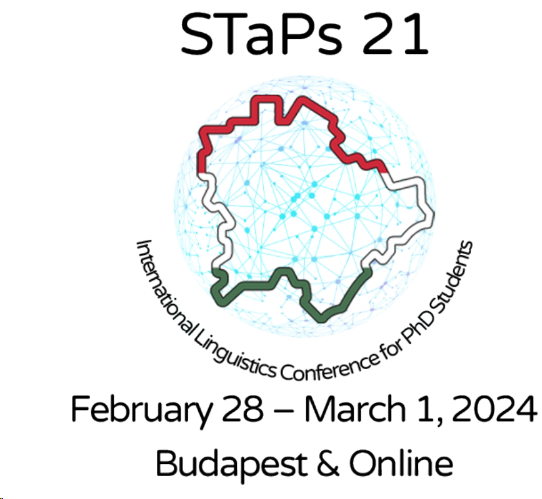 All times in Budapest time (CET; UTC+1). To convert time, please use: worldtimebuddy.com.Sponsors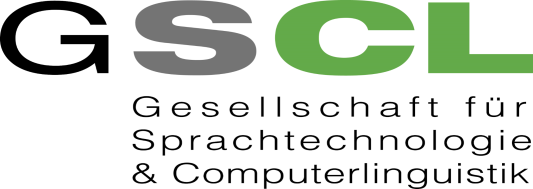 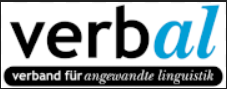 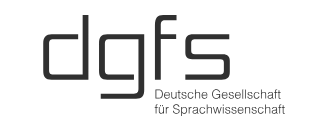 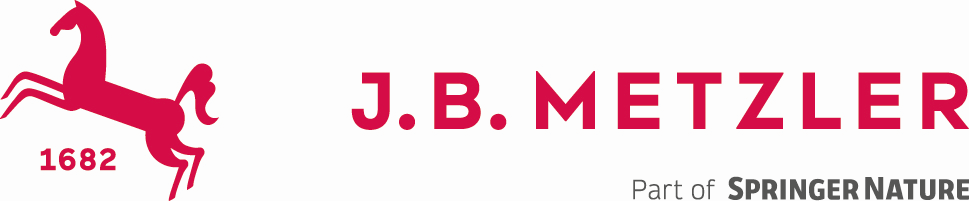 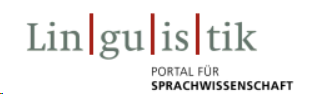 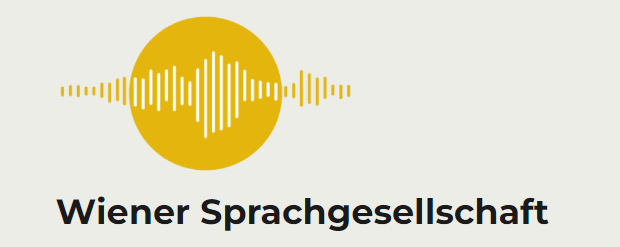 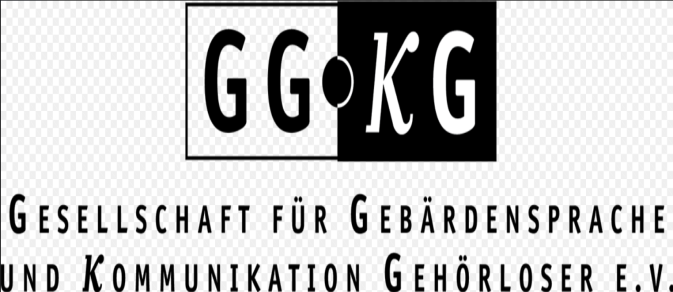 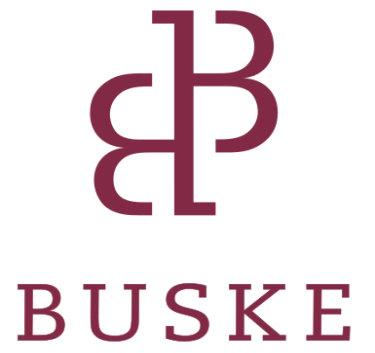 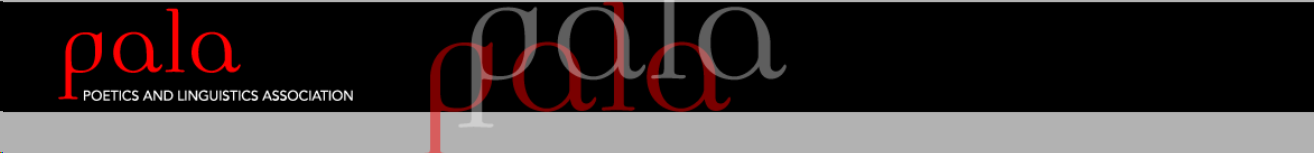 Day 1: Wednesday, February 28Day 1: Wednesday, February 28Day 1: Wednesday, February 28Day 1: Wednesday, February 2808:40Room 1OpeningRoom 1OpeningRoom 1Opening09:00Room 1Chair: Aicha Rahal & Máté GulásKeynote Speaker Experimenting with Syntactic Acceptability Judgments (on-site)Prof. Balázs SurányiPázmány Péter Catholic University, BudapestRoom 1Chair: Aicha Rahal & Máté GulásKeynote Speaker Experimenting with Syntactic Acceptability Judgments (on-site)Prof. Balázs SurányiPázmány Péter Catholic University, BudapestRoom 1Chair: Aicha Rahal & Máté GulásKeynote Speaker Experimenting with Syntactic Acceptability Judgments (on-site)Prof. Balázs SurányiPázmány Péter Catholic University, Budapest09:55Coffee BreakCoffee BreakCoffee BreakSESSION 1SESSION 1SESSION 1Room 1Chair: Ulrike ThumbergerRoom 2Chair: Máté GulásRoom 3Chair: Prof. Katalin Balogné Bérces10:10Förderung der Sprachgewandtheit von Lernern von Deutsch als Fremdsprache durch digitales spielbasiertes Lernen (on-site)Bailing HeUniversité Catholique de Louvain, Louvain-la-neuve (Belgium)Desire Predicates in Bangla: The Desire Exist Versus the Desire Happens or Occurs (online)Debadatta RoychowdhurySchool of Languages and Linguistics, Jadavpur University (India)Describing Definiteness While Considering Invisible Variations	(online)Benjamin DufourÉcole Normale Supérieure Paris (France)10:35Mir schwätze Saarlännisch. Eine Überblicksdarstellung zu den Besonderheiten der rhein- und moselfränkischen Dialekte im Saarland (online)Nathalie BesseUniversitat de València (Spain)Chinese Passive Construction: The Category of the Passive Marker Bei and its Position in the Argument Structure (online)Yihang LiuAutonomous University of Barcelona (Spain)A Study of Moroccan EFL Learners' Implicit Attitudes towards Varieties of English Speech (World Englishes): Pedagogical Implications (online)Mustapha MourchidIbn Tofail University, Kenitra (Morocco)11:00The Syntax and Semantics of the Infinitive in Old Serbian (online)Lilla Nikolin-DukaiUniversity of Szeged (Hungary)Variation in the Allomorphy of the Dutch Diminutive: An Empirical Approach (on-site)Borbála GőczeEötvös Loránd University (Hungary)11:25		Mini Break		Mini Break		Mini Break11:35Room 1Chair: Roshanak Nouralian & Pawel AndrejczukWorkshopThe Morphosyntax of Imperative Clauses and their Acquisition. A View from Romance and Beyond (online)Sarah RossiUniversity School for Advanced Studies IUSS (Italy)Room 1Chair: Roshanak Nouralian & Pawel AndrejczukWorkshopThe Morphosyntax of Imperative Clauses and their Acquisition. A View from Romance and Beyond (online)Sarah RossiUniversity School for Advanced Studies IUSS (Italy)Room 1Chair: Roshanak Nouralian & Pawel AndrejczukWorkshopThe Morphosyntax of Imperative Clauses and their Acquisition. A View from Romance and Beyond (online)Sarah RossiUniversity School for Advanced Studies IUSS (Italy)12:30Lunch BreakLunch BreakLunch BreakSESSION 2SESSION 2SESSION 2Room 1Chair: Pham Thi Anh DaoRoom 2Chair: Dr. Puyu NingRoom 3Chair: Hanae Ezzaouya13:50Unravelling the Threads of Telenursing Competence: A Task-Based Need Analysis in Indonesian English for Specific Purposes Context (on-site)Dwi Nugroho University of Leeds (the UK)A Discourse-Pragmatic Analysis of Reviewers’ Feedback During the Publication Process (online)Antonella PercaraUNED, Universidad Adventista del Plata, Universidad Autónoma de Entre Ríos (Argentina)Exploring the Motivational Dynamics of International Students Learning Hungarian (on-site)Zsolt ProhászkaUniversity of Pécs (Hungary)14:15International Exchange Programs & Sojourners’ Intercultural Development: Understanding the Association between Fulbright FLTA Program and Returnees’  World-mindedness (online)Mohamed BouaissaneIbn Tofail University, Kenitra (Morocco)Exploring Intercultural Pragmatic Challenges Amongst Moroccan EFL Learners in the Journey of English Language Mastery: A Corpus Analysis (online)Assiya Ait MamaUniversity of Sultan Moulay Slimane (Morocco)Bridging Ontological Divides: A Socio-Psychological Inquiry of Motivation in Study Abroad Students from Confucian-Heritage Cultures (online)Jordan CarolanUniversity College Cork (Ireland)14:40Usage of Japanese Keigo in language attriters (on-site)Iori OhachiPázmány Péter Catholic University (Hungary)Applying Grounded Theory in Applied Linguistics: Exploring Schools of Thought, and Analytical Procedures (on-site)Roshanak NouralianUniversity of Vienna (Austria)Telecollaborative Exchanges: A Quantitative Meta-Analysis (on-site)Paweł Andrejczuk University of Valencia (Spain)15:05Mini BreakMini BreakMini Break15:10Room 1Chair: Máté Gulás & Aicha RahalKeynote Speaker Automated Assessment of English Learner Texts: Are Multivariate Statistical Methods and Generative AI Friends or Foes? (on-site)Prof. Andrea ReményiPázmány Péter Catholic University, BudapestRoom 1Chair: Máté Gulás & Aicha RahalKeynote Speaker Automated Assessment of English Learner Texts: Are Multivariate Statistical Methods and Generative AI Friends or Foes? (on-site)Prof. Andrea ReményiPázmány Péter Catholic University, BudapestRoom 1Chair: Máté Gulás & Aicha RahalKeynote Speaker Automated Assessment of English Learner Texts: Are Multivariate Statistical Methods and Generative AI Friends or Foes? (on-site)Prof. Andrea ReményiPázmány Péter Catholic University, Budapest16:05Coffee BreakCoffee BreakCoffee Break16:20Room 1Chair: Prof. Balázs SurányiInvited Workshop 1Corpus Linguistics as a Supporting Method (on-site)Dr. Gertrud FaaßInstitute for Information Science and Natural Language Processing,University of Hildesheim (Germany)Room 1Chair: Prof. Balázs SurányiInvited Workshop 1Corpus Linguistics as a Supporting Method (on-site)Dr. Gertrud FaaßInstitute for Information Science and Natural Language Processing,University of Hildesheim (Germany)Room 1Chair: Prof. Balázs SurányiInvited Workshop 1Corpus Linguistics as a Supporting Method (on-site)Dr. Gertrud FaaßInstitute for Information Science and Natural Language Processing,University of Hildesheim (Germany)17:20Mini BreakMini BreakMini Break17:30Room 1Chair: Aicha Rahal & Aline KodantkeKeynote Speaker The Benefits of Doing Research: A Personal Take (online)Prof. Francis PrescottEötvös Loránd University (Hungary)18:25End18:35	Special EventDay 2: Thursday, February 29Day 2: Thursday, February 29Day 2: Thursday, February 29Day 2: Thursday, February 29Day 2: Thursday, February 2909:00Room 1Aicha Rahal & Máté Gulás Keynote Speaker 
Phonological Variation and Generative Linguistics (on-site)Prof. Katalin Balogné BércesPázmány Péter Catholic University, BudapestRoom 1Aicha Rahal & Máté Gulás Keynote Speaker 
Phonological Variation and Generative Linguistics (on-site)Prof. Katalin Balogné BércesPázmány Péter Catholic University, BudapestRoom 1Aicha Rahal & Máté Gulás Keynote Speaker 
Phonological Variation and Generative Linguistics (on-site)Prof. Katalin Balogné BércesPázmány Péter Catholic University, BudapestRoom 1Aicha Rahal & Máté Gulás Keynote Speaker 
Phonological Variation and Generative Linguistics (on-site)Prof. Katalin Balogné BércesPázmány Péter Catholic University, Budapest10:00Coffee BreakCoffee BreakCoffee BreakCoffee BreakSESSION 3SESSION 3SESSION 3SESSION 3Room 1Chair: Aline KodantkeRoom 2Chair: Pham Thi Anh DaoRoom 3Chair: Dr. Gertrud FaaßRoom 4Chair: Dedy Subandowo10:15Developing a Rubric for Assessing Students’ Fictional Narratives Informed by Systemic Functional Linguistics (online)Rini SinghEnglish and Foreign Languages University, Hyderabad (India)A Study of Demonstratives Through Life Memories (onsite)Gabriela De la Cruz SánchezUniversity of Arizona (the USA)Ief hi dan naet komma ne welle - Der Jespersen-Zyklus im Altfriesischen (online)Daniel HrbekOsnabrück University (Germany)Co-Orientational Approach to Study the Perceptions of Teachers and Students of Language Teaching and Learning: A Literature Review (online)Nguyen B. Ngoc JadeYuan Ze University (Taiwan)10:40Assessing the Impact of Vocabulary Learning Strategies on Retention and Attrition in Second Language Acquisition (on-site)Hanae EzzaouyaPázmány Péter Catholic University (Hungary)Unravelling Bengali Oral Code Languages: A Sociolinguistic and Morphosyntactic Exploration (online)Sudipta DasJadavpur University (India)Entwicklung derWortbildungsregularitäten bei Lernern des Deutschen als Fremdsprache (online)Christine Maria CocaFriedrich-Alexander-Universität Erlangen-Nürnberg (Germany)Translanguaging in the Field of Language Teaching (online)Annamária KacsurUniversity of Pannonia (Hungary)11:05A validation study of a tertiary-level EFL achievement test in Vietnam (on-site)Dũng HoàngEötvös Loránd University (Hungary)The Role of Prosody in Pre-Schoolers’ Interpretation of Negated Disjunctive Sentences (on-site)Máté GulásPázmány Péter Catholic University (Hungary)Zur Wahl des Akzents in österreichischen Popsongs (on-site)Ulrike ThumbergerPázmány Péter Catholic University (Hungary)Bloom’s Taxonomy in the Context of English Language Teaching (online)Salma NiaziJinnah University for women, Karachi (Pakistan)11:30Room 1Chair: Aicha RahalInvited TalkIntersecting Disciplines: Applied Linguistics and Human Sciences (online)Prof. Chokri SemaouiSultan Qaboos University, OmanRoom 1Chair: Aicha RahalInvited TalkIntersecting Disciplines: Applied Linguistics and Human Sciences (online)Prof. Chokri SemaouiSultan Qaboos University, OmanRoom 1Chair: Aicha RahalInvited TalkIntersecting Disciplines: Applied Linguistics and Human Sciences (online)Prof. Chokri SemaouiSultan Qaboos University, OmanRoom 1Chair: Aicha RahalInvited TalkIntersecting Disciplines: Applied Linguistics and Human Sciences (online)Prof. Chokri SemaouiSultan Qaboos University, Oman12:15Lunch BreakLunch BreakLunch BreakLunch BreakSESSION 4SESSION 4SESSION 4Room 1Chair: Prof. Erzsébet BarátRoom 2Chair: Iori OhachiRoom 3Chair: Victor Achuodho 13:15Marketization of University via Twitter in Pakistan: A Multimodal Analysis (online)Fareeha AazamUniversity Malaya (Malaysia)Exploring and Comparing Lexical Retrieval Techniques in Scanning Strategies: An Eye-Tracking Study (on-site)Yasin KhoshhaldelijaniEötvös Loránd University (Hungary)Family Language Policy in Theory and Practice in Hungarian Paired Families in the UK (online)Zsófia FülöpUniversity of Pannonia (Hungary)13:40Mourning for Humans and Pets. Linguistic Studies on Digital Sepulchral Culture in France (online)Larissa WerleUniversity of Kassel (Germany)Leveraging Hybrid Modeling for Enhanced News Sensationalism Detection (on-site)Péter HatvaniPázmány Péter Catholic University (Hungary)Banning ECM Infinitives in Romance Languages:an Intervention Effect Account (online) Lorena CastilloUniversitat Autònoma de Barcelona (Spain)14:05A First Approximation to the Study of Obesity in the Spanish Press: A Combined Approach of CADS and Framing Theory (online)Cristina María Tello-BarbéUniversity of Valencia (Spain)An Ambiguity Matrix for Recognizing Visually Similar Persian Letters (on-site)Sepideh ArabEötvös Loránd University (Hungary)Appropriating Language Policy to the Local (on-site)Aicha RahalPázmány Péter Catholic University (Hungary)14:30Mini BreakMini BreakMini Break14:35Room 1Chair: Aicha Rahal & Aline KodantkeKeynote Speaker The Importance of Doing Critical Research Prof. Erzsébet BarátUniversity of Szeged, HungaryRoom 1Chair: Aicha Rahal & Aline KodantkeKeynote Speaker The Importance of Doing Critical Research Prof. Erzsébet BarátUniversity of Szeged, HungaryRoom 1Chair: Aicha Rahal & Aline KodantkeKeynote Speaker The Importance of Doing Critical Research Prof. Erzsébet BarátUniversity of Szeged, HungaryRoom 1Chair: Aicha Rahal & Aline KodantkeKeynote Speaker The Importance of Doing Critical Research Prof. Erzsébet BarátUniversity of Szeged, HungaryRoom 1Chair: Aicha Rahal & Aline KodantkeKeynote Speaker The Importance of Doing Critical Research Prof. Erzsébet BarátUniversity of Szeged, HungaryRoom 1Chair: Aicha Rahal & Aline KodantkeKeynote Speaker The Importance of Doing Critical Research Prof. Erzsébet BarátUniversity of Szeged, HungaryRoom 1Chair: Aicha Rahal & Aline KodantkeKeynote Speaker The Importance of Doing Critical Research Prof. Erzsébet BarátUniversity of Szeged, HungaryRoom 1Chair: Aicha Rahal & Aline KodantkeKeynote Speaker The Importance of Doing Critical Research Prof. Erzsébet BarátUniversity of Szeged, Hungary15:15Mini BreakMini BreakMini BreakMini BreakMini BreakMini BreakMini BreakMini Break15:20Room 4Chair: Ulrike Thumberger & Dedy SubandowoWorkshopDocumenting Geography and Toponyms Through Life Stories (online)Gabriela De la Cruz SánchezUniversity of Arizona (the USA)Room 4Chair: Ulrike Thumberger & Dedy SubandowoWorkshopDocumenting Geography and Toponyms Through Life Stories (online)Gabriela De la Cruz SánchezUniversity of Arizona (the USA)Room 4Chair: Ulrike Thumberger & Dedy SubandowoWorkshopDocumenting Geography and Toponyms Through Life Stories (online)Gabriela De la Cruz SánchezUniversity of Arizona (the USA)Room 4Chair: Ulrike Thumberger & Dedy SubandowoWorkshopDocumenting Geography and Toponyms Through Life Stories (online)Gabriela De la Cruz SánchezUniversity of Arizona (the USA)Room 4Chair: Ulrike Thumberger & Dedy SubandowoWorkshopDocumenting Geography and Toponyms Through Life Stories (online)Gabriela De la Cruz SánchezUniversity of Arizona (the USA)Room 4Chair: Ulrike Thumberger & Dedy SubandowoWorkshopDocumenting Geography and Toponyms Through Life Stories (online)Gabriela De la Cruz SánchezUniversity of Arizona (the USA)Room 4Chair: Ulrike Thumberger & Dedy SubandowoWorkshopDocumenting Geography and Toponyms Through Life Stories (online)Gabriela De la Cruz SánchezUniversity of Arizona (the USA)Room 4Chair: Ulrike Thumberger & Dedy SubandowoWorkshopDocumenting Geography and Toponyms Through Life Stories (online)Gabriela De la Cruz SánchezUniversity of Arizona (the USA)16:10Mini BreakMini BreakMini BreakMini BreakMini BreakMini BreakMini BreakMini Break16:20Poster Session & Coffee BreakRoom 1Chairs: Ulrike Thumberger & Puyu NingOnline PostersPoster 1: Akzentuierung von Idiomen.Carolin Cholotta, Otto-Friedrich-Universität Bamberg (Germany). Poster 2: From Form to Meaning: Looking at the Mental Lexicon Development of Tagalog-English-Spanish Trilinguals.Janina Camille Vargas, Universidad del País Vasco/Euskal Herriko Unibertsitatea (Spain).Poster 3: When Good is not that Good: Exploring Scalar Implicatures in the Context of Face-Threatening Acts.Cristina Reguera Gómez, Utrecht University (the Netherlands).Poster 4: Developmental Advantages of Restructuring Verbs: A Growing Trees Perspective.Tommaso Sgrizzi, University School for Advanced Studies IUSS (Italy).Poster 5: Global Englishes in the Classroom: Creative Ideas for Developing EFL Learners’ Awareness of World Englishes in Today’s                Digital Era.              Mustapha Mourchid, Ibn Tofail University (Morocco)Poster 6: The Interplay between Human Learning and Internal/External Variables: Fulbright Exchange Awardees’ Mobility and their                 Holistic Development              Mohamed Bouaissane, Ibn Tofail University (Morocco)On-site PostersPoster 7: Unveiling Insights: Navigating Corpus Selection and Functional Pragmatic Analysis.Hiba Zerouali, Eötvös Loránd University (Hungary).Poster 8: Portuguese Loanwords in Italian From the 16th Century to the Present Day.Matteo Berni, University of Pisa (Italy).Poster 9: Representing What is Going on Between the Speaker and the Hearer: Building Pragmatic Frames. Susanne Triesch, Universität Leipzig (Germany).Poster Session & Coffee BreakRoom 1Chairs: Ulrike Thumberger & Puyu NingOnline PostersPoster 1: Akzentuierung von Idiomen.Carolin Cholotta, Otto-Friedrich-Universität Bamberg (Germany). Poster 2: From Form to Meaning: Looking at the Mental Lexicon Development of Tagalog-English-Spanish Trilinguals.Janina Camille Vargas, Universidad del País Vasco/Euskal Herriko Unibertsitatea (Spain).Poster 3: When Good is not that Good: Exploring Scalar Implicatures in the Context of Face-Threatening Acts.Cristina Reguera Gómez, Utrecht University (the Netherlands).Poster 4: Developmental Advantages of Restructuring Verbs: A Growing Trees Perspective.Tommaso Sgrizzi, University School for Advanced Studies IUSS (Italy).Poster 5: Global Englishes in the Classroom: Creative Ideas for Developing EFL Learners’ Awareness of World Englishes in Today’s                Digital Era.              Mustapha Mourchid, Ibn Tofail University (Morocco)Poster 6: The Interplay between Human Learning and Internal/External Variables: Fulbright Exchange Awardees’ Mobility and their                 Holistic Development              Mohamed Bouaissane, Ibn Tofail University (Morocco)On-site PostersPoster 7: Unveiling Insights: Navigating Corpus Selection and Functional Pragmatic Analysis.Hiba Zerouali, Eötvös Loránd University (Hungary).Poster 8: Portuguese Loanwords in Italian From the 16th Century to the Present Day.Matteo Berni, University of Pisa (Italy).Poster 9: Representing What is Going on Between the Speaker and the Hearer: Building Pragmatic Frames. Susanne Triesch, Universität Leipzig (Germany).Poster Session & Coffee BreakRoom 1Chairs: Ulrike Thumberger & Puyu NingOnline PostersPoster 1: Akzentuierung von Idiomen.Carolin Cholotta, Otto-Friedrich-Universität Bamberg (Germany). Poster 2: From Form to Meaning: Looking at the Mental Lexicon Development of Tagalog-English-Spanish Trilinguals.Janina Camille Vargas, Universidad del País Vasco/Euskal Herriko Unibertsitatea (Spain).Poster 3: When Good is not that Good: Exploring Scalar Implicatures in the Context of Face-Threatening Acts.Cristina Reguera Gómez, Utrecht University (the Netherlands).Poster 4: Developmental Advantages of Restructuring Verbs: A Growing Trees Perspective.Tommaso Sgrizzi, University School for Advanced Studies IUSS (Italy).Poster 5: Global Englishes in the Classroom: Creative Ideas for Developing EFL Learners’ Awareness of World Englishes in Today’s                Digital Era.              Mustapha Mourchid, Ibn Tofail University (Morocco)Poster 6: The Interplay between Human Learning and Internal/External Variables: Fulbright Exchange Awardees’ Mobility and their                 Holistic Development              Mohamed Bouaissane, Ibn Tofail University (Morocco)On-site PostersPoster 7: Unveiling Insights: Navigating Corpus Selection and Functional Pragmatic Analysis.Hiba Zerouali, Eötvös Loránd University (Hungary).Poster 8: Portuguese Loanwords in Italian From the 16th Century to the Present Day.Matteo Berni, University of Pisa (Italy).Poster 9: Representing What is Going on Between the Speaker and the Hearer: Building Pragmatic Frames. Susanne Triesch, Universität Leipzig (Germany).Poster Session & Coffee BreakRoom 1Chairs: Ulrike Thumberger & Puyu NingOnline PostersPoster 1: Akzentuierung von Idiomen.Carolin Cholotta, Otto-Friedrich-Universität Bamberg (Germany). Poster 2: From Form to Meaning: Looking at the Mental Lexicon Development of Tagalog-English-Spanish Trilinguals.Janina Camille Vargas, Universidad del País Vasco/Euskal Herriko Unibertsitatea (Spain).Poster 3: When Good is not that Good: Exploring Scalar Implicatures in the Context of Face-Threatening Acts.Cristina Reguera Gómez, Utrecht University (the Netherlands).Poster 4: Developmental Advantages of Restructuring Verbs: A Growing Trees Perspective.Tommaso Sgrizzi, University School for Advanced Studies IUSS (Italy).Poster 5: Global Englishes in the Classroom: Creative Ideas for Developing EFL Learners’ Awareness of World Englishes in Today’s                Digital Era.              Mustapha Mourchid, Ibn Tofail University (Morocco)Poster 6: The Interplay between Human Learning and Internal/External Variables: Fulbright Exchange Awardees’ Mobility and their                 Holistic Development              Mohamed Bouaissane, Ibn Tofail University (Morocco)On-site PostersPoster 7: Unveiling Insights: Navigating Corpus Selection and Functional Pragmatic Analysis.Hiba Zerouali, Eötvös Loránd University (Hungary).Poster 8: Portuguese Loanwords in Italian From the 16th Century to the Present Day.Matteo Berni, University of Pisa (Italy).Poster 9: Representing What is Going on Between the Speaker and the Hearer: Building Pragmatic Frames. Susanne Triesch, Universität Leipzig (Germany).Poster Session & Coffee BreakRoom 1Chairs: Ulrike Thumberger & Puyu NingOnline PostersPoster 1: Akzentuierung von Idiomen.Carolin Cholotta, Otto-Friedrich-Universität Bamberg (Germany). Poster 2: From Form to Meaning: Looking at the Mental Lexicon Development of Tagalog-English-Spanish Trilinguals.Janina Camille Vargas, Universidad del País Vasco/Euskal Herriko Unibertsitatea (Spain).Poster 3: When Good is not that Good: Exploring Scalar Implicatures in the Context of Face-Threatening Acts.Cristina Reguera Gómez, Utrecht University (the Netherlands).Poster 4: Developmental Advantages of Restructuring Verbs: A Growing Trees Perspective.Tommaso Sgrizzi, University School for Advanced Studies IUSS (Italy).Poster 5: Global Englishes in the Classroom: Creative Ideas for Developing EFL Learners’ Awareness of World Englishes in Today’s                Digital Era.              Mustapha Mourchid, Ibn Tofail University (Morocco)Poster 6: The Interplay between Human Learning and Internal/External Variables: Fulbright Exchange Awardees’ Mobility and their                 Holistic Development              Mohamed Bouaissane, Ibn Tofail University (Morocco)On-site PostersPoster 7: Unveiling Insights: Navigating Corpus Selection and Functional Pragmatic Analysis.Hiba Zerouali, Eötvös Loránd University (Hungary).Poster 8: Portuguese Loanwords in Italian From the 16th Century to the Present Day.Matteo Berni, University of Pisa (Italy).Poster 9: Representing What is Going on Between the Speaker and the Hearer: Building Pragmatic Frames. Susanne Triesch, Universität Leipzig (Germany).Poster Session & Coffee BreakRoom 1Chairs: Ulrike Thumberger & Puyu NingOnline PostersPoster 1: Akzentuierung von Idiomen.Carolin Cholotta, Otto-Friedrich-Universität Bamberg (Germany). Poster 2: From Form to Meaning: Looking at the Mental Lexicon Development of Tagalog-English-Spanish Trilinguals.Janina Camille Vargas, Universidad del País Vasco/Euskal Herriko Unibertsitatea (Spain).Poster 3: When Good is not that Good: Exploring Scalar Implicatures in the Context of Face-Threatening Acts.Cristina Reguera Gómez, Utrecht University (the Netherlands).Poster 4: Developmental Advantages of Restructuring Verbs: A Growing Trees Perspective.Tommaso Sgrizzi, University School for Advanced Studies IUSS (Italy).Poster 5: Global Englishes in the Classroom: Creative Ideas for Developing EFL Learners’ Awareness of World Englishes in Today’s                Digital Era.              Mustapha Mourchid, Ibn Tofail University (Morocco)Poster 6: The Interplay between Human Learning and Internal/External Variables: Fulbright Exchange Awardees’ Mobility and their                 Holistic Development              Mohamed Bouaissane, Ibn Tofail University (Morocco)On-site PostersPoster 7: Unveiling Insights: Navigating Corpus Selection and Functional Pragmatic Analysis.Hiba Zerouali, Eötvös Loránd University (Hungary).Poster 8: Portuguese Loanwords in Italian From the 16th Century to the Present Day.Matteo Berni, University of Pisa (Italy).Poster 9: Representing What is Going on Between the Speaker and the Hearer: Building Pragmatic Frames. Susanne Triesch, Universität Leipzig (Germany).Poster Session & Coffee BreakRoom 1Chairs: Ulrike Thumberger & Puyu NingOnline PostersPoster 1: Akzentuierung von Idiomen.Carolin Cholotta, Otto-Friedrich-Universität Bamberg (Germany). Poster 2: From Form to Meaning: Looking at the Mental Lexicon Development of Tagalog-English-Spanish Trilinguals.Janina Camille Vargas, Universidad del País Vasco/Euskal Herriko Unibertsitatea (Spain).Poster 3: When Good is not that Good: Exploring Scalar Implicatures in the Context of Face-Threatening Acts.Cristina Reguera Gómez, Utrecht University (the Netherlands).Poster 4: Developmental Advantages of Restructuring Verbs: A Growing Trees Perspective.Tommaso Sgrizzi, University School for Advanced Studies IUSS (Italy).Poster 5: Global Englishes in the Classroom: Creative Ideas for Developing EFL Learners’ Awareness of World Englishes in Today’s                Digital Era.              Mustapha Mourchid, Ibn Tofail University (Morocco)Poster 6: The Interplay between Human Learning and Internal/External Variables: Fulbright Exchange Awardees’ Mobility and their                 Holistic Development              Mohamed Bouaissane, Ibn Tofail University (Morocco)On-site PostersPoster 7: Unveiling Insights: Navigating Corpus Selection and Functional Pragmatic Analysis.Hiba Zerouali, Eötvös Loránd University (Hungary).Poster 8: Portuguese Loanwords in Italian From the 16th Century to the Present Day.Matteo Berni, University of Pisa (Italy).Poster 9: Representing What is Going on Between the Speaker and the Hearer: Building Pragmatic Frames. Susanne Triesch, Universität Leipzig (Germany).Poster Session & Coffee BreakRoom 1Chairs: Ulrike Thumberger & Puyu NingOnline PostersPoster 1: Akzentuierung von Idiomen.Carolin Cholotta, Otto-Friedrich-Universität Bamberg (Germany). Poster 2: From Form to Meaning: Looking at the Mental Lexicon Development of Tagalog-English-Spanish Trilinguals.Janina Camille Vargas, Universidad del País Vasco/Euskal Herriko Unibertsitatea (Spain).Poster 3: When Good is not that Good: Exploring Scalar Implicatures in the Context of Face-Threatening Acts.Cristina Reguera Gómez, Utrecht University (the Netherlands).Poster 4: Developmental Advantages of Restructuring Verbs: A Growing Trees Perspective.Tommaso Sgrizzi, University School for Advanced Studies IUSS (Italy).Poster 5: Global Englishes in the Classroom: Creative Ideas for Developing EFL Learners’ Awareness of World Englishes in Today’s                Digital Era.              Mustapha Mourchid, Ibn Tofail University (Morocco)Poster 6: The Interplay between Human Learning and Internal/External Variables: Fulbright Exchange Awardees’ Mobility and their                 Holistic Development              Mohamed Bouaissane, Ibn Tofail University (Morocco)On-site PostersPoster 7: Unveiling Insights: Navigating Corpus Selection and Functional Pragmatic Analysis.Hiba Zerouali, Eötvös Loránd University (Hungary).Poster 8: Portuguese Loanwords in Italian From the 16th Century to the Present Day.Matteo Berni, University of Pisa (Italy).Poster 9: Representing What is Going on Between the Speaker and the Hearer: Building Pragmatic Frames. Susanne Triesch, Universität Leipzig (Germany).SESSION 5SESSION 5SESSION 5SESSION 5SESSION 5SESSION 5SESSION 5SESSION 5Room 1Chair: Prof. Katalin Balogné Bérces Room 1Chair: Prof. Katalin Balogné Bérces Room 1Chair: Prof. Katalin Balogné Bérces Room 2Chair: Dr. Gertrud FaaßRoom 2Chair: Dr. Gertrud FaaßRoom 3Chair: Péter HatvaniRoom 3Chair: Péter HatvaniRoom 4Chair: Hejer Abidi17:20A strictly modular analysis of initial consonant mutation in IrishAnna Laoide-KempUniversity of Edinburgh (the UK)A strictly modular analysis of initial consonant mutation in IrishAnna Laoide-KempUniversity of Edinburgh (the UK)A strictly modular analysis of initial consonant mutation in IrishAnna Laoide-KempUniversity of Edinburgh (the UK)Searching for viewpoint markers in corpora: 
Research design for a function-based corpus pragmatic studyAleksandra UttenweilerLeipzig University (Germany)Searching for viewpoint markers in corpora: 
Research design for a function-based corpus pragmatic studyAleksandra UttenweilerLeipzig University (Germany)Resources, Orientation and Logic----the Stance Construction of New Media for Chinese Government Affairs from the Perspective of Cultural PragmaticsTian YeHarbin Engineering University (China) & University College Dublin (Ireland)Resources, Orientation and Logic----the Stance Construction of New Media for Chinese Government Affairs from the Perspective of Cultural PragmaticsTian YeHarbin Engineering University (China) & University College Dublin (Ireland)Stages in Online Video Film Review AnnotationAna PirohUniversität Duisburg-Essen (Germany)17:45Application of Resyllabification in SFL Coursebook Audio Files and in Authentic Native Spanish Speech (on-site)Dorottya Szabó-KovácsEötvös Loránd University (Hungary)Application of Resyllabification in SFL Coursebook Audio Files and in Authentic Native Spanish Speech (on-site)Dorottya Szabó-KovácsEötvös Loránd University (Hungary)Application of Resyllabification in SFL Coursebook Audio Files and in Authentic Native Spanish Speech (on-site)Dorottya Szabó-KovácsEötvös Loránd University (Hungary)Emotionalization
strategies in disaster reports: Challenges in the corpus compilation and analysis (online)Vanessa HagenschulteUniversity
Duisburg-Essen (Germany)Emotionalization
strategies in disaster reports: Challenges in the corpus compilation and analysis (online)Vanessa HagenschulteUniversity
Duisburg-Essen (Germany)Explanation and Science Communication Reports in Portuguese NewspapersAna Filipa FonsecaFaculty of Arts / Centre of Linguistics of University of Porto (Portugal)Explanation and Science Communication Reports in Portuguese NewspapersAna Filipa FonsecaFaculty of Arts / Centre of Linguistics of University of Porto (Portugal)Online Audio Data Collection for L2 English Learner-Gamers: Methodological Considerations (online)Emma CaputoUniversitat de Barcelona (Spain)18:10Who learns Hungarian as a foreign language in Brussels and why? Learners’ profile and motivational behavior (onsite)Laura LaszkaratyPLIDAM, INALCO, Paris (France)Who learns Hungarian as a foreign language in Brussels and why? Learners’ profile and motivational behavior (onsite)Laura LaszkaratyPLIDAM, INALCO, Paris (France)Who learns Hungarian as a foreign language in Brussels and why? Learners’ profile and motivational behavior (onsite)Laura LaszkaratyPLIDAM, INALCO, Paris (France)Decoding Ambiguity: The Pragmatic Role of Gestural Cues in Turkish Pronoun Resolution (online)Asuman Şimşek TontuşMiddle East Technical University (Turkey)Decoding Ambiguity: The Pragmatic Role of Gestural Cues in Turkish Pronoun Resolution (online)Asuman Şimşek TontuşMiddle East Technical University (Turkey)Individual differences in comprehension of politeness of euphemsims (on-site)Zhao XuanEötvös Loránd University (Hungary) & Southwest University (China)Individual differences in comprehension of politeness of euphemsims (on-site)Zhao XuanEötvös Loránd University (Hungary) & Southwest University (China)Coping with Restrictions in Intersemiotic Translation: When Audio Description Meets Humour (online)María López RubioUniversotat de València (Spain)18:35EndEndEndEndEndEndEndEndConference DinnerConference DinnerConference DinnerConference DinnerConference DinnerConference DinnerConference DinnerConference DinnerConference DinnerDay 3: Friday, March 1Day 3: Friday, March 1Day 3: Friday, March 1Day 3: Friday, March 1Day 3: Friday, March 1Day 3: Friday, March 1Day 3: Friday, March 1Day 3: Friday, March 1Day 3: Friday, March 109:0009:00Room 1Chair: Aicha Rahal & Roshanak NouralianKeynote Speaker The Implementation of Generative Artificial Intelligence (GAI) in Academic Writing Courses (on-site)Prof. Mária Adorján Károli Gáspár University of the Reformed Church, BudapestRoom 1Chair: Aicha Rahal & Roshanak NouralianKeynote Speaker The Implementation of Generative Artificial Intelligence (GAI) in Academic Writing Courses (on-site)Prof. Mária Adorján Károli Gáspár University of the Reformed Church, BudapestRoom 1Chair: Aicha Rahal & Roshanak NouralianKeynote Speaker The Implementation of Generative Artificial Intelligence (GAI) in Academic Writing Courses (on-site)Prof. Mária Adorján Károli Gáspár University of the Reformed Church, BudapestRoom 1Chair: Aicha Rahal & Roshanak NouralianKeynote Speaker The Implementation of Generative Artificial Intelligence (GAI) in Academic Writing Courses (on-site)Prof. Mária Adorján Károli Gáspár University of the Reformed Church, BudapestRoom 1Chair: Aicha Rahal & Roshanak NouralianKeynote Speaker The Implementation of Generative Artificial Intelligence (GAI) in Academic Writing Courses (on-site)Prof. Mária Adorján Károli Gáspár University of the Reformed Church, BudapestRoom 1Chair: Aicha Rahal & Roshanak NouralianKeynote Speaker The Implementation of Generative Artificial Intelligence (GAI) in Academic Writing Courses (on-site)Prof. Mária Adorján Károli Gáspár University of the Reformed Church, BudapestRoom 1Chair: Aicha Rahal & Roshanak NouralianKeynote Speaker The Implementation of Generative Artificial Intelligence (GAI) in Academic Writing Courses (on-site)Prof. Mária Adorján Károli Gáspár University of the Reformed Church, Budapest09:5509:55Coffee BreakCoffee BreakCoffee BreakCoffee BreakCoffee BreakCoffee BreakCoffee BreakSESSION 6SESSION 6SESSION 6SESSION 6SESSION 6SESSION 6SESSION 6Room 1Chair: Paweł Andrejczuk Room 2Chair: Hanae EzzaouyaRoom 2Chair: Hanae EzzaouyaRoom 3Chair: Lisa Marie LangRoom 3Chair: Lisa Marie LangRoom 4Chair: Iori OhachiRoom 4Chair: Iori Ohachi10:1010:10Getting Reliable Data, the Struggles of Collecting Language and Ethnographic Data: Case of Dholuo Language (on-site)Ochieng Joseph JaokoEötvös Loránd University (Hungary)Mechanisms of Reformulation in Academic Discourse: A Corpus-Based StudyAna Sofia PintoFaculty of Arts /Centre of Linguistics of University of Porto (Portugal)Mechanisms of Reformulation in Academic Discourse: A Corpus-Based StudyAna Sofia PintoFaculty of Arts /Centre of Linguistics of University of Porto (Portugal)Wird die deutsche Sprache im DaF-Unterricht am Gymnasium realistisch abgebildet? Varietätensensibilisierung und Umgang mit Varianten in Lehrwerken und in der Praxis am Beispiel Schweden (online)Corinne Imboden HedlundUniversität Uppsala (Sweden)Wird die deutsche Sprache im DaF-Unterricht am Gymnasium realistisch abgebildet? Varietätensensibilisierung und Umgang mit Varianten in Lehrwerken und in der Praxis am Beispiel Schweden (online)Corinne Imboden HedlundUniversität Uppsala (Sweden)Empowering Doctoral Writers: A Handbook Approach to Enhancing Authorial Voice in Morocco (online)Oumaima Ben AliMoulay Ismail Faculty of Letters and Human Sciences Meknes (Morocco)Empowering Doctoral Writers: A Handbook Approach to Enhancing Authorial Voice in Morocco (online)Oumaima Ben AliMoulay Ismail Faculty of Letters and Human Sciences Meknes (Morocco)10:3510:35Key Issues in the Theoretical and Methodological Design of a Qualitative Analysis of Hungarian Language Consulting Practices (on-site)Dorottya JakabEötvös Loránd University & Hungarian Research Centre for Linguistics (Hungary)Language Proficiency, Collaborative Interaction and Foreign Language Anxiety: An Examination of English Discourse Among Hungarian EFL University Students (on-site)Tajti Laura AlexandraPázmány Péter Catholic University (Hungary)Language Proficiency, Collaborative Interaction and Foreign Language Anxiety: An Examination of English Discourse Among Hungarian EFL University Students (on-site)Tajti Laura AlexandraPázmány Péter Catholic University (Hungary)Probleme bei der Analyse von Synkretismen in Sketch Engine für linguistische Fragen im Tschechischen (on-site)Karolina WieserováParis Lodron University Salzburg (Austria)Probleme bei der Analyse von Synkretismen in Sketch Engine für linguistische Fragen im Tschechischen (on-site)Karolina WieserováParis Lodron University Salzburg (Austria)Moroccan EFL Learners' Explicit Attitudes towards World Englishes (online)
Mustapha MourchidIbn Tofail University, Kenitra (Morocco)Moroccan EFL Learners' Explicit Attitudes towards World Englishes (online)
Mustapha MourchidIbn Tofail University, Kenitra (Morocco)11:0011:00On Researching the Semantic Shifts of the “Soul”: Theoretical and Methodological Challenges (online)Asmaa RamilFaculty of Arts and Sciences, Yildiz Technical University (Turkey)Acquiring English Language Accuracy in German Secondary Education(onsite)Lea BrackeUniversity of Bamberg (Germany)Acquiring English Language Accuracy in German Secondary Education(onsite)Lea BrackeUniversity of Bamberg (Germany)Strategies Indonesian Graduate Students Employ in Writing English Academic Essays at Hungarian Universities (online)Dedy SubandowoPázmány Péter Catholic University (Hungary)Strategies Indonesian Graduate Students Employ in Writing English Academic Essays at Hungarian Universities (online)Dedy SubandowoPázmány Péter Catholic University (Hungary)11:2511:25Mini BreakMini BreakMini BreakMini BreakMini BreakMini BreakMini Break11:30Room 1Chair: Prof. Balázs SurányiInvited Workshop 2How to Communicate Science or Scientific Communication in Linguistics (online)Prof. Ida RaffaelliUniversity of Zagreb (Croatia)Room 1Chair: Prof. Balázs SurányiInvited Workshop 2How to Communicate Science or Scientific Communication in Linguistics (online)Prof. Ida RaffaelliUniversity of Zagreb (Croatia)Room 1Chair: Prof. Balázs SurányiInvited Workshop 2How to Communicate Science or Scientific Communication in Linguistics (online)Prof. Ida RaffaelliUniversity of Zagreb (Croatia)Room 1Chair: Prof. Balázs SurányiInvited Workshop 2How to Communicate Science or Scientific Communication in Linguistics (online)Prof. Ida RaffaelliUniversity of Zagreb (Croatia)Room 1Chair: Prof. Balázs SurányiInvited Workshop 2How to Communicate Science or Scientific Communication in Linguistics (online)Prof. Ida RaffaelliUniversity of Zagreb (Croatia)Room 1Chair: Prof. Balázs SurányiInvited Workshop 2How to Communicate Science or Scientific Communication in Linguistics (online)Prof. Ida RaffaelliUniversity of Zagreb (Croatia)12:15Lunch BreakLunch BreakLunch BreakLunch BreakLunch BreakLunch Break13:00Room 1Chair: Aicha Rahal & Paweł Andrejczuk Webinar What to expect from publishing your PhD-thesis with J.B. Metzler (online)Carina Reibold, Springer NatureRoom 1Chair: Aicha Rahal & Paweł Andrejczuk Webinar What to expect from publishing your PhD-thesis with J.B. Metzler (online)Carina Reibold, Springer NatureRoom 1Chair: Aicha Rahal & Paweł Andrejczuk Webinar What to expect from publishing your PhD-thesis with J.B. Metzler (online)Carina Reibold, Springer NatureRoom 1Chair: Aicha Rahal & Paweł Andrejczuk Webinar What to expect from publishing your PhD-thesis with J.B. Metzler (online)Carina Reibold, Springer NatureRoom 1Chair: Aicha Rahal & Paweł Andrejczuk Webinar What to expect from publishing your PhD-thesis with J.B. Metzler (online)Carina Reibold, Springer NatureRoom 1Chair: Aicha Rahal & Paweł Andrejczuk Webinar What to expect from publishing your PhD-thesis with J.B. Metzler (online)Carina Reibold, Springer Nature13:30Mini BreakMini BreakMini BreakMini BreakMini BreakMini BreakSESSION 7SESSION 7SESSION 7SESSION 7SESSION 7SESSION 7Room 1Chair: Péter HatvaniRoom 2Chair: Ulrike ThumbergerRoom 2Chair: Ulrike ThumbergerRoom 3Chair: Iori OhachiRoom 3Chair: Iori OhachiRoom 3Chair: Iori Ohachi13:35The Context-Sensitivity of the English Noun Phrase (on-site)Dániel AratóHungarian Research Centre for Linguistics (Hungary)Wenn's immer so einfach wär', hä?" - Diskursfunktionen von hä im gesprochenen Deutsch (on-site)Luca FehérváriEötvös Loránd University (Hungary)Wenn's immer so einfach wär', hä?" - Diskursfunktionen von hä im gesprochenen Deutsch (on-site)Luca FehérváriEötvös Loránd University (Hungary)Language Choice in Expressing Emotions Among Multilinguals in an Iranian Azeri Turkish-Speaking City (on-site)Kimia MohammadpourEötvös Loránd University (Hungary)Language Choice in Expressing Emotions Among Multilinguals in an Iranian Azeri Turkish-Speaking City (on-site)Kimia MohammadpourEötvös Loránd University (Hungary)Language Choice in Expressing Emotions Among Multilinguals in an Iranian Azeri Turkish-Speaking City (on-site)Kimia MohammadpourEötvös Loránd University (Hungary)14:00Are Singular Collective Nouns Compatible With Plural Demonstratives? Observations From Tunisian Arabic (on-site)Amira DhifallahUniversity of Debrecen (Hungary)Die Untersuchung cross-modaler Beziehungen in Phraseologismen (on-site)Szilvia NémethUniversity of Debrecen (Hungary)Die Untersuchung cross-modaler Beziehungen in Phraseologismen (on-site)Szilvia NémethUniversity of Debrecen (Hungary)Balkanisms in the Dioptra. A Middle Bulgarian Text Between a Standardized Norm and Linguistic Innovations (on-site)Fabio MaionUniversität Innsbruck (Austria)Balkanisms in the Dioptra. A Middle Bulgarian Text Between a Standardized Norm and Linguistic Innovations (on-site)Fabio MaionUniversität Innsbruck (Austria)Balkanisms in the Dioptra. A Middle Bulgarian Text Between a Standardized Norm and Linguistic Innovations (on-site)Fabio MaionUniversität Innsbruck (Austria)14:25Individuality Meets Collectiveness: Meanings of Ukrainian Words That are not to be Found in a Dictionary (on-site)Galyna OrlovaEuropean University Viadrina Frankfurt (Germany)Korpusbasierte Analyse von Präpositionalphrasen mit dem Nomen Coronapandemie als Satellit (on-site)Kristina IlicFaculty of Philology, University of Belgrade (Serbia)Korpusbasierte Analyse von Präpositionalphrasen mit dem Nomen Coronapandemie als Satellit (on-site)Kristina IlicFaculty of Philology, University of Belgrade (Serbia)Observing Language Contact in 20th-Century Franco-Manitoban Family Letters: A hybrid theoretical approach (online)Madeleine EppelDepartment of Romance Languages, Heidelberg University (Germany)Observing Language Contact in 20th-Century Franco-Manitoban Family Letters: A hybrid theoretical approach (online)Madeleine EppelDepartment of Romance Languages, Heidelberg University (Germany)Observing Language Contact in 20th-Century Franco-Manitoban Family Letters: A hybrid theoretical approach (online)Madeleine EppelDepartment of Romance Languages, Heidelberg University (Germany)14:50Compounds at the Interface Between Form, Meaning and use: A Contrastive Analysis of German and Russian (on-site)Lisa Marie LangUniversität Innsbruck (Austria)The Evolution of South Asian Islamic Clerics: The Adoption of New Technologies/Media by the Pakistani Clerics and their Digital Discourse (on-site)Muhammad Fahim Ankara University (Turkey) &Károli Gáspár University of the Reformed Church (Hungary)Md. Nazmul IslamAnkara Yildirim Beyazit University (Turkey)The Evolution of South Asian Islamic Clerics: The Adoption of New Technologies/Media by the Pakistani Clerics and their Digital Discourse (on-site)Muhammad Fahim Ankara University (Turkey) &Károli Gáspár University of the Reformed Church (Hungary)Md. Nazmul IslamAnkara Yildirim Beyazit University (Turkey)Language Borrowing as a Sociolinguistic Product of Post-Colonialism: Morocco and Algeria; Former French Colonies, as Case Study (online)Khalid HichamFaculty of Lettre and Human Sciences, Beni Mellal (Morocco)Language Borrowing as a Sociolinguistic Product of Post-Colonialism: Morocco and Algeria; Former French Colonies, as Case Study (online)Khalid HichamFaculty of Lettre and Human Sciences, Beni Mellal (Morocco)Language Borrowing as a Sociolinguistic Product of Post-Colonialism: Morocco and Algeria; Former French Colonies, as Case Study (online)Khalid HichamFaculty of Lettre and Human Sciences, Beni Mellal (Morocco)15:15Mini BreakMini BreakMini BreakMini BreakMini BreakMini Break15:20Room 1Chair: Aicha RahalThe German Society of Computational Linguistics : An Introduction (on-site)Dr. Gertrud FaaßInstitute for Information Science and Natural Language Processing,University of Hildesheim (Germany)Room 1Chair: Aicha RahalThe German Society of Computational Linguistics : An Introduction (on-site)Dr. Gertrud FaaßInstitute for Information Science and Natural Language Processing,University of Hildesheim (Germany)Room 1Chair: Aicha RahalThe German Society of Computational Linguistics : An Introduction (on-site)Dr. Gertrud FaaßInstitute for Information Science and Natural Language Processing,University of Hildesheim (Germany)Room 1Chair: Aicha RahalThe German Society of Computational Linguistics : An Introduction (on-site)Dr. Gertrud FaaßInstitute for Information Science and Natural Language Processing,University of Hildesheim (Germany)Room 1Chair: Aicha RahalThe German Society of Computational Linguistics : An Introduction (on-site)Dr. Gertrud FaaßInstitute for Information Science and Natural Language Processing,University of Hildesheim (Germany)Room 1Chair: Aicha RahalThe German Society of Computational Linguistics : An Introduction (on-site)Dr. Gertrud FaaßInstitute for Information Science and Natural Language Processing,University of Hildesheim (Germany)15:30Coffee BreakCoffee BreakCoffee BreakCoffee BreakCoffee BreakCoffee BreakSESSION 8SESSION 8SESSION 8SESSION 8SESSION 8SESSION 8Room 1Chair: Roshanak NouralianRoom 2Chair: Paweł Andrejczuk Room 2Chair: Paweł Andrejczuk Room 2Chair: Paweł Andrejczuk Room 3Chair: Victor Achuodho Room 3Chair: Victor Achuodho 15:35Challenges in Establishing Theoretical Frameworks and Methodologies in the Early Stage of Doctoral Research (on-site)Cheyma seghiriEötvös Loránd University (Hungary)Syntactic properties of classifier predicates in Polish Sign Language (PJM) – research challenges and initial results (on-site)Rafał DaraszUniversity of Warsaw (Poland)Syntactic properties of classifier predicates in Polish Sign Language (PJM) – research challenges and initial results (on-site)Rafał DaraszUniversity of Warsaw (Poland)Syntactic properties of classifier predicates in Polish Sign Language (PJM) – research challenges and initial results (on-site)Rafał DaraszUniversity of Warsaw (Poland)On the Cognitive and Affective Impact of Digital Game-Based Learning on L2 Speaking Ability (on-site)Bailing He & Ferran Suner MunozUniversité Catholique de Louvain, Louvain-la-neuve (Belgium)On the Cognitive and Affective Impact of Digital Game-Based Learning on L2 Speaking Ability (on-site)Bailing He & Ferran Suner MunozUniversité Catholique de Louvain, Louvain-la-neuve (Belgium)16:00Methodological Challenges in Longitudinal Multimodal Learner Corpus Construction: An Ongoing Study with L1 Italian and L2 Chinese (online)Siyuan LiuUniversity of Bologna (Italy)Inference of characterizing features from interpersonal verb-predicates (online)Yuliya BekreyevaMinsk State Linguistic University (Belarus)Inference of characterizing features from interpersonal verb-predicates (online)Yuliya BekreyevaMinsk State Linguistic University (Belarus)Inference of characterizing features from interpersonal verb-predicates (online)Yuliya BekreyevaMinsk State Linguistic University (Belarus)Neural Correlates of Foreign-Accented Emotional Speech Processing (on-site)Ahmet Batuhan YigitAdam Mickiewicz University (Poland)Neural Correlates of Foreign-Accented Emotional Speech Processing (on-site)Ahmet Batuhan YigitAdam Mickiewicz University (Poland)16:25Fulbright FLTA Exchange Program and Sojourners' Language Development: A Correlational Study (on-site)Mohamed BouaissaneIbn Tofail University, Kenitra (Morocco)A novel maze-task to investigate the incremental processing of relative clauses (on-site)Mauro ViganòCNRS & Université Paris 8 (France)A novel maze-task to investigate the incremental processing of relative clauses (on-site)Mauro ViganòCNRS & Université Paris 8 (France)A novel maze-task to investigate the incremental processing of relative clauses (on-site)Mauro ViganòCNRS & Université Paris 8 (France)Researching the Relationship Between Bi-/Multilingual Language Experiences and Cognitive Control: Methodological Considerations (on-site)Volodymyr RevniukUniversity of Pannonia (Hungary)Researching the Relationship Between Bi-/Multilingual Language Experiences and Cognitive Control: Methodological Considerations (on-site)Volodymyr RevniukUniversity of Pannonia (Hungary)16:50Short BreakShort BreakShort BreakShort BreakShort BreakShort BreakSESSION 9SESSION 9SESSION 9SESSION 9SESSION 9SESSION 9Room 1Chair: Dr. Puyu NingRoom 1Chair: Dr. Puyu NingRoom 2Chair: Iori OhachiRoom 2Chair: Iori OhachiRoom 2Chair: Iori OhachiRoom 3Chair: Péter Hatvani17:00Language ideologies, language use and identity construction of Turkish people living in Hungary (on-site)Beyza Nur GürsesUniversity of Pannonia (Hungary)Language ideologies, language use and identity construction of Turkish people living in Hungary (on-site)Beyza Nur GürsesUniversity of Pannonia (Hungary)Self-Efficacy, Task Value and Metacognitive Self-Regulation as Predictors of English Language Achievement (online)Omar BaissaneResearch laboratory on Interaction in Literature, Culture, Language and Society, Benimellah (Morocco)Self-Efficacy, Task Value and Metacognitive Self-Regulation as Predictors of English Language Achievement (online)Omar BaissaneResearch laboratory on Interaction in Literature, Culture, Language and Society, Benimellah (Morocco)Self-Efficacy, Task Value and Metacognitive Self-Regulation as Predictors of English Language Achievement (online)Omar BaissaneResearch laboratory on Interaction in Literature, Culture, Language and Society, Benimellah (Morocco)When can Prepositions be Omitted and What for? (on-site)Miriam L. SchieleUniversity of Tuebingen (Germany)17:25Cross-Cultural Analysis of Nose Conceptualizations in Persian and American Proverbs (on-site)Arezoo SharifradEötvös Loránd University (Hungary)Cross-Cultural Analysis of Nose Conceptualizations in Persian and American Proverbs (on-site)Arezoo SharifradEötvös Loránd University (Hungary)LinaBell’s Dilemma: Exploring Personification and Objectification (on-site)Zhang ShanEötvös Loránd University (Hungary)LinaBell’s Dilemma: Exploring Personification and Objectification (on-site)Zhang ShanEötvös Loránd University (Hungary)LinaBell’s Dilemma: Exploring Personification and Objectification (on-site)Zhang ShanEötvös Loránd University (Hungary)Inferencing Skills in the Production of Different Narrative Styles (on-site)Elna Haffner & Natalia GagarinaLeibniz-ZAS, Berlin (Germany)17:50Short BreakShort BreakShort BreakShort BreakShort BreakShort Break18:00Room 1Chair: Prof. Balázs SurányiSpecial Guests Is There Really a Critical Period for Accent Acquisition? (online)Prof. Stephen Krashen & Dr. Nooshan AshtariUniversity of South CarolinaRoom 1Chair: Prof. Balázs SurányiSpecial Guests Is There Really a Critical Period for Accent Acquisition? (online)Prof. Stephen Krashen & Dr. Nooshan AshtariUniversity of South CarolinaRoom 1Chair: Prof. Balázs SurányiSpecial Guests Is There Really a Critical Period for Accent Acquisition? (online)Prof. Stephen Krashen & Dr. Nooshan AshtariUniversity of South CarolinaRoom 1Chair: Prof. Balázs SurányiSpecial Guests Is There Really a Critical Period for Accent Acquisition? (online)Prof. Stephen Krashen & Dr. Nooshan AshtariUniversity of South CarolinaRoom 1Chair: Prof. Balázs SurányiSpecial Guests Is There Really a Critical Period for Accent Acquisition? (online)Prof. Stephen Krashen & Dr. Nooshan AshtariUniversity of South CarolinaRoom 1Chair: Prof. Balázs SurányiSpecial Guests Is There Really a Critical Period for Accent Acquisition? (online)Prof. Stephen Krashen & Dr. Nooshan AshtariUniversity of South Carolina19:00End of the talkEnd of the talkEnd of the talkEnd of the talkEnd of the talkEnd of the talk19:15Closing CeremonyClosing CeremonyClosing CeremonyClosing CeremonyClosing CeremonyClosing Ceremony